Starostwo Powiatowe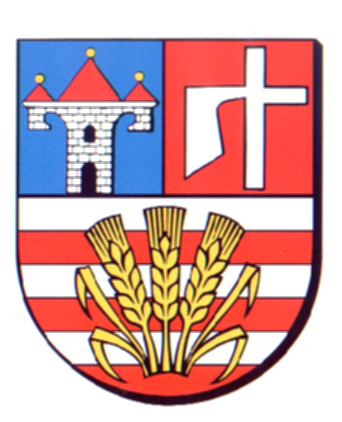 w OpatowieWydział Zarządzania Kryzysowegoul. Sienkiewicza 17, 27-500 Opatów tel./fax 15 868 47 01, 607 350 396, e-mail: pzk@opatow.plOSTRZEŻENIE METEOROLOGICZNEOpatów, dnia 29.08.2023 r.Opracował: WZKK.WOSTRZEŻENIE METEOROLOGICZNE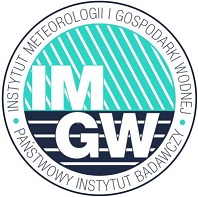 OSTRZEŻENIE Nr 82
Zjawisko:  Burze z grademStopień zagrożenia:  2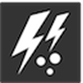 Biuro:IMGW-PIB Biuro Prognoz Meteorologicznych w KrakowieObszar:       województwo świętokrzyskie – powiat opatowskiWażność:   Od: 29-08-2023 godz. 20:00Do: 30-08-2023 godz. 06:00Przebieg:Prognozowane są burze, którym miejscami będą towarzyszyć bardzo silne opady deszczu od 40 mm 
do 50 mm, oraz porywy wiatru do 110 km/h. Miejscami grad.Prawdopodobieństwo:80 %Uwagi:Ze względu na dynamiczną sytuację przewiduje się możliwość podniesienia stopnia ostrzeżeniaCzas wydania:29-08-2023 godz. 11:29